BUTTON – UP SHIRTS● Black, white, or burgundy ● Oxford (pointed collar) or Peter-Pan (rounded Collar) ● Only top button may be left unbuttoned● Long or short sleeve ● With or without pockets ● All male students must tuck in their shirts ● Shirts cannot be worn as a jacketKNIT POLO SHIRTS● black, white, or burgundy ● Plain front ● Material should be polyester, cotton or Dri-fit ● Collar with 2, 3 or 4 button closure ● Only top button may be left unbuttoned ● Long or short sleeve ● With or without pocketsBELTS● Belts are required for all male students. ● If a belt loop is present, a belt must be worn. ● If belt loops are removed, the article of clothing is not permissible ● The belt nor the belt buckle cannot be offensive or distracting.PULLOVERS, SWEATSHIRTS● Black, white, Burgundy with PCA logo only. ● Regulation polos must be worn under all outer garments.DESIGNER LOGOS● Designer logos are to be approximately equal or smaller than a quarter in size. This applies to all articles of uniform clothing. ● No monogramming will be allowedSCHOOL SPIRIT OR ALTERNATE SHIRTS (SCHOOL T-SHIRTS) ● Spirit or Alternate Shirts must be school approved and worn only on designated day.SWEATERS ● Black, burgundy, or white ● Plain front: Cardigan or pullover ● Must be worn over a school shirt ● Scoop neck, V-neck, or crewneck ● Long sleeve or sleeveless ● NO hoods ● Regulation polos must be worn under all garmentsJACKETS, COATS & RAINCOATS● Black ONLY or PCA jacket● NO hoodies, unless it is a PCA hoodie● Shirts cannot be worn as a jacket ● Only PCA letterman jackets are permissible ● Trench coats are not permissible ● Name or initial monogramming is allowable on jackets. The size of the monogram should not exceed 4 inchesSHORTS CANNOT BE WORN ON PCA CAMPUS! THEY ARE ONLY ALLOWED DURING PE PERIODS!!!SKIRTS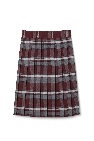 ● Solid Khaki or black or PCA plaid● Acceptable styles: box pleat, kilt, knife pleat, straight and regular ● NO slits above the knee in the front or back of skirt ● Uniform quality material; permanent press; wash/wear; ● NO denim or stretch fabric ● Skorts are not permissible ● Length should be no shorter than student’s fingertips with arms fully extended by their sides.PANTS & CAPRIS● Solid khaki or black in color ● All brands are acceptable ● Cuffed or uncuffed; pleated/plain front; with/without elastic ● Uniform quality material; permanent press; wash/wear ● NO denim or stretch fabric is acceptable ● NO pants below the waist line ● NO tight fitting, body forming, hip hugger, or low rise ● NO joggers or drawstring pantsUNDERCLOTHING● Undershirts: black, white, or burgundy● Proper underclothing shall be worn ● NO see-through clothing may be worn ● NO logos, markings or colors may be visible through outer garment ● Undergarments are to never be visible ● NO undershirts without a regulation outer shirt ● Leggings/tights: black, white, or burgundy and may be worn under skirts or dresses ONLY!DRESSES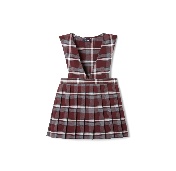 ● Solid khaki or black or PCA plaid ● Styles: Round collar, square collar, V-neck, A-line straight or pleated ● Uniform quality material; permanent press; wash/wear ● Polo style dresses must be khaki or black in color ● Length should be no shorter than student’s fingertips with arms fully extended by their sides.SHOES● NO steel or composite toe shoes ● NO house slippers, crocs, slides, or open-toe shoes● NO lights, music, wheels, spikes or cleatHEADGEAR & PIERCINGS● Rubber boots may be worn if weather permits ● NO headgear will be allowed inside the school buildings/classrooms ● Headbands should be no more than 2 inches in width and be SOLID black, white, or burgundy ● NO FACIAL JEWELRY: example nose rings, lip rings etc… ● NO Band Aids or other coverings are permissible to conceal any piercing while on school property or representing PCA in any capacityNOTES● A pullover is defined as half or quarter zip or button collar without a hood worn as an outer garment ● A jacket is defined as any full-length zip or letterman style button worn as an outer garment ● On designated jean days, students will be allowed to wear blue jeans void of all rips, tears, frays, tatters, and holes Discipline Procedure for Dress Code Violation 1st Offense – A warning will be issued. Students will be required to change clothes. 2nd Offense – 1 day In School Suspension (ISS) 3rd Offense - Level 3 Violation